Выполнением работы счиается скрин или фото Вашего конспекта ( в случае если нет контрольных вопросов) или ответы на контрольные вопросы, высланные в вордовском файле либо фото с ответами из Вашего конспекта!!!ОВыполненные задания прошу присылать на электронную почтуKomissarovkv06@yandex.ruПрактическое занятие №20. Расчет режима линии электропередачиЦель работы: Исследовать влияние тока нагрузки на параметры линии электропередачи (ЛЭП) в различных режимах работы.Основные теоретические положенияЛЭП предназначена для передачи электроэнергии от источника к потребителю. Она представляет собой два изолированных провода с суммарным сопротивлением , к началу которых подключен генератор с напряжением , а к концу – нагрузка с сопротивлением . В генераторе, проводах линии и нагрузке при отсутствии утечки ток  имеет одну и ту же величину.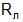 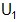 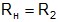 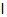 При анализе работы линии наиболее важными являются три вопроса: напряжение на нагрузке , величина передаваемой мощности  и коэффициент полезного действия передачи.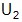 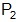 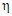 Режим работы линии удобно рассматривать в виде зависимостей различных величин от тока  в линии. При этом ток равен .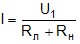 Рассмотрим некоторые зависимости, такие как падение напряжения в линии  и напряжение на нагрузке :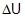 ,  .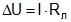 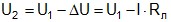 Величины  и  являются постоянными, поэтому все зависимости представляют собой линейные функции тока (рис. 5.1).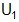 Рис. 5.1. Режимы работы линии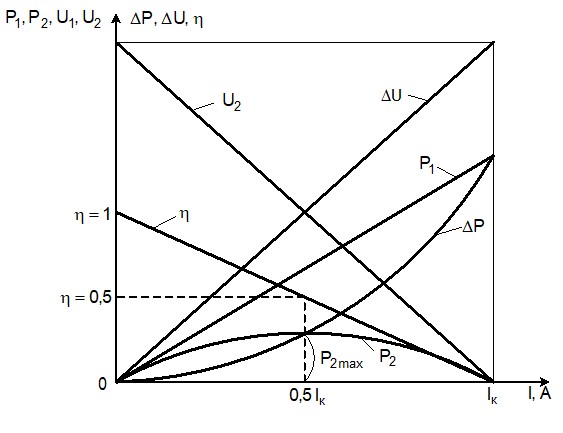 В режиме холостого хода, когда ,  и .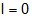 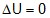 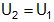 В режиме короткого замыкания, когда  и , , . Это значит, что всё входное напряжение гасится на сопротивлении линии .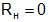 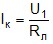 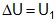 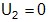 Мощность на входе линии  линейно зависит от тока : .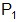 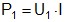 При холостом ходе она равна нулю, а при коротком замыкании определяется по формуле.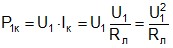 Потери мощности  в линии равны . График зависимости  представляет собой параболу (рис. 5.1), проходящую через начало координат (квадратичная функция тока).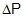 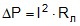 При холостом ходе , , а при коротком замыкании, когда :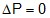 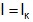 .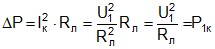 Таким образом, в режиме короткого замыкания мощность , поступающая в линию, полностью теряется в линии, то есть .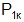 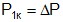 Мощность , поступающая в нагрузку, равна .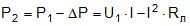 Это выражение представляет собой параболу со смещённой вершиной и с обращёнными вниз ветвями, проходящими через точки  и :.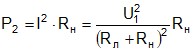 При , , а при возрастании  мощность  сначала возрастает, достигая максимального значения и начинает убывать, стремясь к нулю при .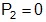 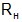 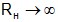 При каком  передаваемая нагрузке мощность будет максимальна? Продифференцируем функцию и приравняем её к нулю:.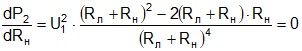 Приняв к нулю числитель производной, получаем:  или .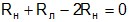 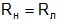 Полученная зависимость представляет собой линейную функцию тока.При холостом ходе, когда , то  (т. е. нет передачи энергии, нет и потерь). При коротком замыкании вся передаваемая мощность теряется в линии и .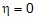 Можно определить  и следующим образом.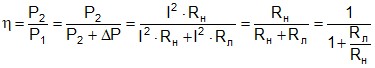 При равенстве , . В реальных линиях при передаче больших мощностей . При этом . Для анализа режимов электропередачи используют ещё одну формулу .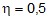 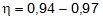 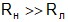 Так как , а , то .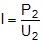 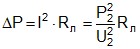 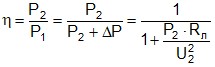 В результате при одной и той же мощности нагрузки , потери  пропорциональны и обратно пропорциональны квадрату напряжения. Поэтому для увеличения  необходимо повышение напряжения и снижение  путём увеличения сечения провода и применения материала с меньшим удельным сопротивлением.Вывод: